TÁJÉKOZTATÁS(Munkaközi tájékoztató)AJKA – TELEPÜLÉSRENDEZÉSI ESZKÖZÖK MÓDOSÍTÁSA Tájékoztatom, hogy AJKA Város Önkormányzatának Képviselő-testülete településrendezési eszközeinek módosítását határozta el. A módosítások rövid leírását a tájékoztató melléklete mutatja be napirendi pontonként.A tervezetekkel kapcsolatban összevont lakossági fórumot tartunk Ajka Önkormányzati Hivatalában, melyre tisztelettel meghívjuk Önöket. A lakossági fórum helye és időpontja:AJKAI KÖZÖS ÖNKORMÁNYZATI HIVATAL, 6. emelet, kisterem(8400 Ajka, Szabadság tér 12.)2019. JÚLIUS 26. , 12.30A lakossági fórum napirendi pontjai:Ajka-Bakonygyepes városrész 8-as számú főúttól északra, a Fő utcától nyugatra eső terület kerüljön újra szabályozásra Ajka- Ajkarendek városrészen a Panoráma utcától nyugatra lévő, 4 méter széles gyalogút kiszabályozása kerüljön megszüntetésreSzálláshely funkció kerüljön biztosítása a jelenlegi garázsterület egy részén a Petőfi Sándor utcában Torna-patak mellett, a Szent István út közelében a volt malom és lakóépület telkei kerüljenek kiszabályozásra a jelenlegi védelmi rendeltetésű (Ev) erdőterületből beépítésre szánt területté, lakó, vendéglátó és szálláshely funkciók biztosításávalA helyi építési szabályzatban szükségessé vált pontosítások kerüljenek elvégzésreCsingeri út- vasút Gksz13 és Gksz15 övezetek átsorolása Lke övezetbeJószerencsét utca végénél lévő Mko átsorolása Lke övezetbeTáncsics Mihály utca végében mezőgazdasági területből lakóterületbe átsorolás 011/27 és 011/33. hrszAjkarendek városrész általános iskola és a mellette lévő közpark területén műfüves sportpálya elhelyezésének biztosítása érdekében „Z” övezet részleges átsorolása Lke18 övezetbe, amelyben az iskola telke is megtalálható, Lke8 „Z” közpark melletti telektömb átsorolása Lke14 övezetbeMAL Zrt. területén az irodaépület telkének építési övezetének kibővítése 598/16. hrsz. alatti ingatlannalBéke utcai útterület és a Torna-patak melletti közpark kiszabályozásának korrekciója a kialakult állapot szerintKaszinófejlesztés kiszolgálására Lk5 övezet részleges átsorolása a fejlesztés elősegítése érdekébenSportetrület szabályozásának korrekciója, építési hely megszüntetése, Ev átsorolása Ksp3 övezetbeÉpítési övezet határának módosítása Lk8 övezetből Lke7 övezetbe kerül a Diófa utca melletti területsávVárosliget szabályozásának felülvizsgálataAjkarendek Gyepesi út Lke-14 övezet beépítés mértékének növeléseAjka-Padragkút területén a volt bányaterület szabályozási tervben történő árbrázolása a jelenleg hatályos HÉSZ előírásoknakÉszrevételeiket írásban is megtehetik 2019. augusztus 4-ig Ajka Város Önkormányzatának címére (8400 Ajka, Szabadság tér 12.) küldött/átadott levélben, vagy a varosepites@hivatal.ajka.hu e-mail címre küldött elektronikus levélben.  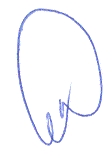 Ajka, 2019. július 18.								   ……………………………………									  Főépítész